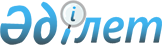 2010 жылы Мамлют ауданында ақылы қоғамдық жұмыстарды ұйымдастыру туралы
					
			Күшін жойған
			
			
		
					Солтүстік Қазақстан облысы Мамлют аудандық әкімдігінің 2010 жылғы 19 наурыздағы N 78 қаулысы. Солтүстік Қазақстан облысы Мамлют ауданының Әділет басқармасында 2010 жылғы 22 сәуірде N 13-10-108 тіркелді. Күші жойылды - Солтүстік Қазақстан облысы Мамлют аудандық әкімдігінің 2010 жылғы 27 желтоқсандағы N 447 Қаулысымен

      Ескерту. Күші жойылды - Солтүстік Қазақстан облысы Мамлют аудандық әкімдігінің 2010.12.27 N 447 Қаулысымен      Қазақстан Республикасының «Қазақстан Республикасындағы жергілікті мемлекеттік басқару және өзін-өзі басқару туралы» 2001 жылғы 23 қаңтардағы № 148 Заңының 31-бабының 1-тармағы 13) тармақшасына, Қазақстан Республикасының «Халықты жұмыспен қамту туралы» 2001 жылғы 23 қаңтардағы № 149 Заңының 7-бабының 5) тармақшасына, 20-бабының 5-тармағына Қазақстан Республикасының «Халықты жұмыспен қамту туралы» 2001 жылғы 23 қаңтардағы Заңын іске асыру жөніндегі шаралар туралы» Қазақстан Республикасының Үкіметінің 2001 жылғы 19 маусымдағы № 836 қаулысына сәйкес аудан әкімдігі ҚАУЛЫ ЕТЕДІ:



      1. Қоғамдық жұмыстардың көлемі, түрлері, ұйымдар тізімі (бұдан әрі мәтін бойынша - Тізім) қосымшаға сәйкес бекітілсін.



      2. «Солтүстік Қазақстан облысының Мамлют ауданының жұмыспен қамту және әлеуметтік бағдарламалар бөлімі» мемлекеттік мекемесі бекітілген Тізбеге сәйкес, жұмыссыз азаматтарды қоғамдық жұмыстарға жіберуді бастап жүзеге асырсын.



      3. «2010-2011 жылдарға Республикалық бюджет туралы» Қазақстан Республикасының 2009 жылғы 7 желтоқсандағы Заңына сәйкес, қоғамдық қызметкерлердің еңбекақысы ең төменгі жалақы көлемінде белгіленіп жергілікті бюджет есебінен төленсін.



      4. Жұмыс берушімен қызметкерлер арасында бекітілген қарастырылған еңбек шарты, қоғамдық жұмыс шарты екі демалыс күнімен (сенбі, жексенбі) 5 жұмыс күн ұзақтығымен анықталады, сегіз сағаттық жұмыс уақыты, түскі үзіліс - 1 сағат, еңбек шартын жұмыс уақытын ұйымдастырудың тұрақты нысаны қолданылсын.



      5. Еңбек және техника қауіпсіздігін қорғау бойынша нұсқаулық, арнайы киіммен, құрал-саймандармен және жабдықтаумен, уақытша еңбекке жарамсыздық бойынша әлеуметтік төлем, зиянды төлеу, зақымдану немесе басқа бұзылған денсаулық себептеріне, зейнеткерлік және әлеуметтік қаржы бөлу Қазақстан Республикасы заңнамасына сәйкес жүргізілсін.



      6. Мамлют ауданы әкімдігінің 2009 жылғы 16 ақпандағы № 22 қаулысы (2009 жылғы 13 наурызда № 13-10-78 мемлекеттік тіркеу тізімінде тіркелген) күшін жойған деп танылсын, 2009 жылдың 20 наурызында № 13 «Знамя труда» газетінде жарияланған.



      7. Осы қаулының орындалуын бақылау аудан әкімінің орынбасары С.Б. Бәкеевке жүктелсін.



      8. Осы қаулы бұқаралық ақпарат құралдарында ресми бірінші рет жарияланғаннан күннен бастап қолданысқа енгізіледі.      Мамлют ауданының әкімі                     Қ. Қалиев

Солтүстік Қазақстан облысы

Мамлют ауданы әкімдігінің

2010 жылғы 19 наурыздағы № 78

қаулысына қосымша Қоғамдық жұмыстардың көлемі, түрлері, ұйымдардың тізімі      Ескерту. Косымша жаңа редакцияда - Солтүстік Қазақстан облысы  Мамлют аудандық әкімдігінің 2010.05.12 N 143 Қаулысымен
					© 2012. Қазақстан Республикасы Әділет министрлігінің «Қазақстан Республикасының Заңнама және құқықтық ақпарат институты» ШЖҚ РМК
				т/б №Ұйымның атауыҚоғамдық жұмыстардың түрлеріҚоғамдық жұмыстардың көлемі және нақты жағдайларыЖұмыс орындарыныңсаны1.«Солтүстік Қазақстан облысы Мамлют ауданы Андреев селолық округі әкімінің аппараты» мемлекеттік мекемесі1. Аймақтарды көгалдандыруда және көріктендіруде көмек көрсету500 ағаштарды отырғызу, 9000 шаршы метр аумақты жинау. 50 түп ағаштарды кесу, 2900 шаршы метр гүл егетін жерлерді қазу, 5200 шаршы метр жол жиегіндегі өсіп кеткен шөпті шабу, 60 тіреулерді ағарту, 60 тіреулерді, 45 шаршы метр қоршауларды жөндеу91.«Солтүстік Қазақстан облысы Мамлют ауданы Андреев селолық округі әкімінің аппараты» мемлекеттік мекемесі2. Жалғыз басты ауыратын қарт азаматтарға әлеуметтік қыз

меткерлердің көмектесуі, азық-түлік, дәрі-дәрмек сатып алу, бөлмелерді жинау, қабырғаларды ағарту, еденді сырлау6 адам22.«Солтүстік Қазақстан облысы Мамлют ауданы Белое селолық округі әкімінің аппараты» мемлекеттік мекемесі1. Аймақтарды көгалдандыруда және көріктендіруде көмек көрсету500 ағашты отырғызу, 7000 шаршы метр аумақты жинау, 5000 шаршы метр қар тазалау, 10300 шаршы метр жол жиегіндегі өсіп кеткен шөпті шабу, 1200 шаршы метр гүл егетін жерлерді қазу, 15 тіреулерді, 15 ашаларды ағарту 100 шаршы метр133.«Солтүстік Қазақстан облысы Мамлют ауданы Краснознамен селолық округі әкімінің аппараты» мемлекеттік мекемесі1. Аймақтарды көгалдандыруда және көріктендіруде көмек көрсету450 ағаш отырғызу, 12000 шаршы метр селолық округтің аумағын жинау, 350 шаршы метр қар тазалау, 50 бағандарды ағарту, 100 ағашты ағарту, 400 ағаштың бұтағын кесу, жол жиегіндегі 18400 шаршы метр шөпті шабу, 1500 шаршы метр гүл егетін жердің шөбін жұлу113.«Солтүстік Қазақстан облысы Мамлют ауданы Краснознамен селолық округі әкімінің аппараты» мемлекеттік мекемесі2. Жұмыспен қамту мәселесі бойынша және 18 жасқа дейінгі балалары бар отбасыларға мемлекеттік жәрдемақы тағайындауға қажетті құжаттарды жинауда көмек көрсету250 істі қалыптастыру14«Солтүстік Қазақстан облысы Мамлют ауданы Пригород селолық округі әкімінің аппараты» мемлекеттік мекемесі1. Аймақтарды көгалдандыруда және көріктендіруде көмек көрсету18000 шаршы метр аумақты жинау, 350 текше метр қарын тазалау, 300 ағашты отырғызу, арам шөпті шабу - 1000 шаршы метр, 50 қаңғырған иттерді аулау, 10 тіркеулерді, 10 бағанды ағарту 100 шаршы метр44«Солтүстік Қазақстан облысы Мамлют ауданы Пригород селолық округі әкімінің аппараты» мемлекеттік мекемесі2. Жұмыспен қамту мәселесі бойынша және 18 жасқа дейінгі балалары бар отбасыларға мемлекеттік жәрдемақы тағайындауға қажетті құжаттарды жинауда көмек көрсету220 істі қалыптстыру14«Солтүстік Қазақстан облысы Мамлют ауданы Пригород селолық округі әкімінің аппараты» мемлекеттік мекемесі3. Қоқыс тастайтын жерлерді, жайластыру көмек көрсету3000 шаршы метр14«Солтүстік Қазақстан облысы Мамлют ауданы Пригород селолық округі әкімінің аппараты» мемлекеттік мекемесі4. Елді мекендердегі жолдарды жөндеуде көмектесу3000 шаршы метр24«Солтүстік Қазақстан облысы Мамлют ауданы Пригород селолық округі әкімінің аппараты» мемлекеттік мекемесі5. Халықтың аз қамтылған топтарына көмір әкелуге және түсіруге көмек беру45 шаршы метр отын, 50 тонна көмір24«Солтүстік Қазақстан облысы Мамлют ауданы Пригород селолық округі әкімінің аппараты» мемлекеттік мекемесі6. Құжаттарды өңдеу де және сақтауға дайындауда көмек көрсету100 істі қалыптастыру15.«Солтүстік Қазақстан облысы Мамлют ауданы Мамлютка қ. әкімінің аппараты» мемлекеттік мекемесі1. Аймақтарды көгалдандыруда және көріктендіруде көмек көрсету250 текше метр қар тазалау, 1000 шаршы метр қоқысты жинау, 25 қоршауды, 25 тіреулерді ағарту, жол жиегіндегі 10400 шаршы метр шөпті шабу 10 орындықтарды сырлау, бүркекті тазалау, 25 гүл егетін жерді қазу, ағарту, 50 ағашты кесу895.«Солтүстік Қазақстан облысы Мамлют ауданы Мамлютка қ. әкімінің аппараты» мемлекеттік мекемесі2. Саябақтар

дың аумағын жайластыруға және қорғауға көмектесу100 шаршы метр саябақтың аумағын жинау45.«Солтүстік Қазақстан облысы Мамлют ауданы Мамлютка қ. әкімінің аппараты» мемлекеттік мекемесі3. Қоқыс жинайтын жерді жайластыруҚоқыс жинайтын жердің 25 шаршы метр аумағын тазалау25.«Солтүстік Қазақстан облысы Мамлют ауданы Мамлютка қ. әкімінің аппараты» мемлекеттік мекемесі4.Мелиорациялық жұмыстар жүргізуде, сонымен бірге көктемгі су тасқынына байланысты жұмыстарда көмектесуСарқынды құбырларды қоқыстан тазалау – 100 шаршы метр45.«Солтүстік Қазақстан облысы Мамлют ауданы Мамлютка қ. әкімінің аппараты» мемлекеттік мекемесі5. Құжаттарды өңдеу де және сақтауға дайындауда көмек көрсету2100 істі қалыптастыру45.«Солтүстік Қазақстан облысы Мамлют ауданы Мамлютка қ. әкімінің аппараты» мемлекеттік мекемесі6. Селолық елді мекендерде қоғамдық тәртіпті қамтамасыз ету, құқық қорғау органдарына, отрядтарға көмектесу2000 істі қалыптастыру35.«Солтүстік Қазақстан облысы Мамлют ауданы Мамлютка қ. әкімінің аппараты» мемлекеттік мекемесі7. Мемлекеттік тілдегі өтініштер бойынша іс жүргізуде көмек көрсету2000 істі құрау, құжаттарды (мәтіндерді, хаттарды, есептерді) аудару 1500 құжат25.«Солтүстік Қазақстан облысы Мамлют ауданы Мамлютка қ. әкімінің аппараты» мемлекеттік мекемесі8. Отын дайындау, халықтың аз қамтылған топтарына көмір әкелуге және түсіруге көмек беруОтын дайындау 55 текше метр, көмір дайындау 45 тонна26.«Солтүстік Қазақстан облысы Мамлют ауданы Воскресенов селолық округі әкімінің аппараты» мемлекеттік мекемесі1. Аймақтарды көгалдандыруда және көріктендіруде көмек көрсетуАғаштарды егу, кесу, 50 ағаш, елді мекенді жерлерді жинау 16300 шаршы метр, жол жиегіндегі шөпті шабу - 5000 шаршы метр, гүл егетін жерлерді бөлу - 1000 шаршы метр106.«Солтүстік Қазақстан облысы Мамлют ауданы Воскресенов селолық округі әкімінің аппараты» мемлекеттік мекемесі2. Жұмыспен қамту мәселесі бойынша және 18 жасқа дейінгі балалары бар отбасыларға мемлекеттік жәрдемақы тағайындауға қажетті құжаттарды жинауда көмек көрсету50 іс құрау16.«Солтүстік Қазақстан облысы Мамлют ауданы Воскресенов селолық округі әкімінің аппараты» мемлекеттік мекемесі3. Отын дайындауға халықтың аз қамтылған топтарына көмір әкелуге және түсіруге көмек беруОтын дайындау 45 текше метр көмір дайындау 50 тонна27.«Солтүстік Қазақстан облысы Мамлют ауданы Дубровное селолық округі әкімінің аппараты» мемлекеттік мекемесі1. Аймақтарды көгалдандыруда және көріктендіруде көмек көрсетуҚар тазалау - 250 текше метр, аумақты қөгалдандыру және көріктендіру - 15000 шаршы метр, көшеттерді отырғызу, гүл егетін жерлерді бөлу - түп жас ағаштарды кесу - 30 Тіреулерді, қоршауларды ағарту - 25 дана 100 шаршы метр107.«Солтүстік Қазақстан облысы Мамлют ауданы Дубровное селолық округі әкімінің аппараты» мемлекеттік мекемесі2. Жұмыспен қамту мәселесі бойынша және 18 жасқа дейінгі балалары бар отбасыларға мемлекеттік жәрдемақы тағайындауда көмек көрсету50 істерді қалыптастыру17.«Солтүстік Қазақстан облысы Мамлют ауданы Дубровное селолық округі әкімінің аппараты» мемлекеттік мекемесі3. Елді мекендердегі жолдарды жөндеуде көмектесу25000 шаршы метр28.«Солтүстік Қазақстан облысы Мамлют ауданы Қызыләскер селолық округі әкімінің аппараты» мемлекеттік мекемесі1. Аймақтарды көгалдандыруда және көріктендіруде көмек көрсетуАумақтарды жинау 2000 шаршы метр, 100 түп ағаш отырғызу, жол жиегіндегі шөпті шабу - 10400 шаршы метр, тіреулерді, бағандарды ағарту - 35 дана 100 шаршы метр129.«Солтүстік Қазақстан облысы Мамлют ауданы Ленин селолық округі әкімінің аппараты» мемлекеттік мекемесі1. Аймақтарды көгалдандыруда және көріктендіруде көмек көрсетуАумақтарды жинау 12000 шаршы метр, ағаштарды кесу, отырғызу, - 10 түп, гүл егетін жерлерді қазу - 2140 шаршы метр, Жол жиегіндегі шөпті шабу – 12100 шаршы метр1110«Солтүстік Қазақстан облысы Мамлют ауданы Леденев селолық округі әкімінің аппараты» мемлекеттік мекемесі1. Аймақтарды көгалдандыруда және көріктендіруде көмек көрсетуҚоқыстан аумақты тазарту 10000 шаршы метр, ағаштарды ағарту 25 дана, ағаштарды кесу 10 түп, жол жиегіндегі шөпті шабу – 20000 шаршы метр910«Солтүстік Қазақстан облысы Мамлют ауданы Леденев селолық округі әкімінің аппараты» мемлекеттік мекемесі2. Отын дайындауға халықтың аз қамтылған топтарына көмір әкелуге және түсіруге көмек беруОтын дайындау - 50 текше метр, көмір дайындау - 85 тонн211«Солтүстік Қазақстан облысы Мамлют ауданы Новомихайлов селолық округі әкімінің аппараты» мемлекеттік мекемесі1.Аймақтарды көгалдандыруда және көріктендіруде көмек көрсетуҚоқыстан аумақты тазарту 10000 шаршы метр, ағаштарды ағарту -15 дана, ағаштарды кесу - 15 түп, ағаштарды, тіреулерді ағарту, бағананы 10 дана 50 шаршы метр1312«Солтүстік Қазақстан облысы Мамлют ауданы Становое селолық округі әкімінің аппараты» мемлекеттік мекемесі1. Аймақтарды көгалдандыруда және көріктендіруде көмек көрсетуАумақтарды жинау -15000 шаршы метр, ағаш отырғызу – 500 түп, 200 ағашты ағарту - дана, 100 шаршы метр қоршауды жөндеу, 5000 шаршы метр шөп шабу1212«Солтүстік Қазақстан облысы Мамлют ауданы Становое селолық округі әкімінің аппараты» мемлекеттік мекемесі2. Мемлекеттік тілде түскен өтініштердің ісін жүргүзуде көмектесу800 құжатты қалыптастыру1